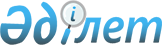 О признании утратившими силу некоторых решений акимаРешение акима Карасуского сельского округа Карасуского района Костанайской области от 10 сентября 2021 года № 6. Зарегистрировано в Министерстве юстиции Республики Казахстан 16 сентября 2021 года № 24375
      В соответствии со статьей 27 Закона Республики Казахстан "О правовых актах" РЕШИЛ:
      1. Признать утратившими силу некоторые решения акима согласно приложению к настоящему решению.
      2. Государственному учреждению "Аппарат акима Карасуского сельского округа Карасуского района" в установленном законодательством Республики Казахстан порядке обеспечить:
      1) государственную регистрацию настоящего решения в Министерстве юстиции Республики Казахстан;
      2) размещение настоящего решения на интернет – ресурсе акимата Карасуского района после официального опубликования.
      3. Контроль за исполнением настоящего решения оставляю за собой.
      4. Настоящее решение вводится в действие по истечении десяти календарных дней после дня его первого официального опубликования. Перечень утративших силу некоторых решений акима
      1. Решение акима Восточного сельского округа "Об установлении публичного сервитута акционерному обществу "Казахтелеком" от 14 мая 2019 года №1 (зарегистрировано в Реестре государственной регистрации нормативных правовых актов за № 8435).
      2. Решение акима села Карасу "Об установлении публичного сервитута акционерному обществу "Казахтелеком" от 14 мая 2019 года № 1 (зарегистрировано в Реестре государственной регистрации нормативных правовых актов за № 8442).
      3. Решение акима Карасуского сельского округа "Об установлении публичного сервитута акционерному обществу "Казахтелеком" от 5 февраля 2020 года № 2 (зарегистрировано в Реестре государственной регистрации нормативных правовых актов за № 8951).
      4. Решение акима Карасуского сельского округа "О внесении изменений в решение акима от 14 мая 2019 года № 1 "Об установлении публичного сервитута акционерному обществу "Казахтелеком" от 10 сентября 2020 года № 10 (зарегистрировано в Реестре государственной регистрации нормативных правовых актов за № 9446).
      5. Решение акима Карасуского сельского округа "О внесении изменений в решение акима от 14 мая 2019 года № 1 "Об установлении публичного сервитута акционерному обществу "Казахтелеком" от 10 сентября 2020 года № 11 (зарегистрировано в Реестре государственной регистрации нормативных правовых актов за № 9447).
					© 2012. РГП на ПХВ «Институт законодательства и правовой информации Республики Казахстан» Министерства юстиции Республики Казахстан
				
      Аким Карасуского сельского округа 

Т. Чебан
Приложениек решению акимаКарасуского сельского округаот 10 сентября 2021 года№ 6